River’s Edge Elementary School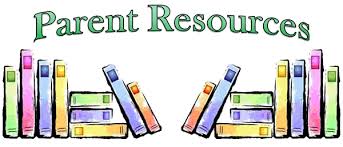 Who: Parents & GuardiansWhat: Are cordially invite to visit our Title I Funded Parent Resource CenterWhere: School Media CenterWhen: Open Daily from 8:30 a.m. to 3:30 p.m.